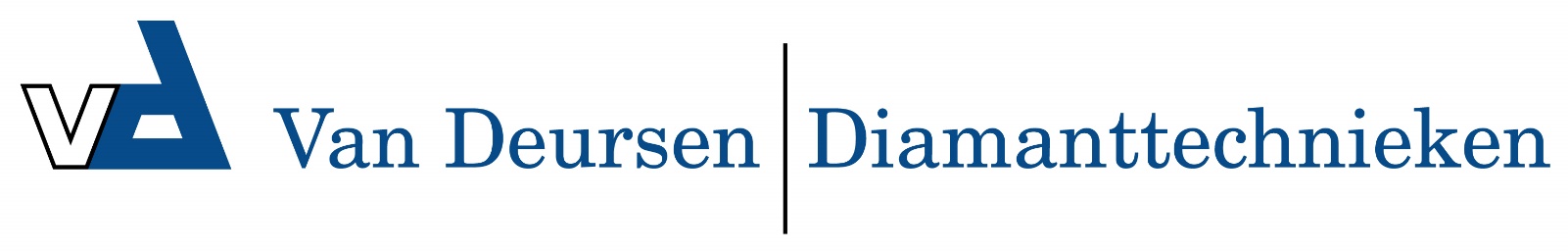 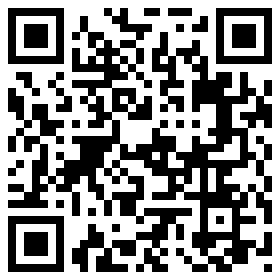 Rockdog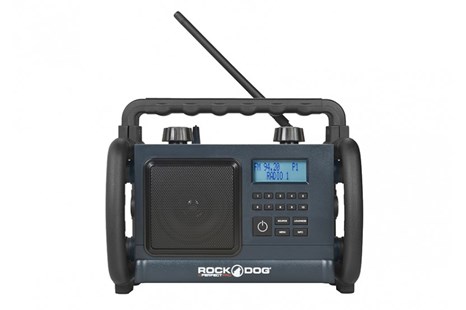 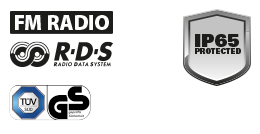 RADIOFM ontvangst met RDS zenderinformatie10 voorkeuze-zenders FMEXTRA MEDIAAux ingang voor externe MP3 spelerAUDIO4 inch Big Magnet speaker 7,5 WattKlankkast inhoud 3,5 literGescheiden toonregeling (Treble en Bass)Dynamische Loudness functieEXTRA FUNCTIESATP pincode slot (beveiliging tegen ongewenst gebruik en diefstal)NaamfunctieBedieningsmenu instelbaar in 4 talen(Nederlands, Frans, Duits of Engels)Display verlichting instelbaarVOEDING/STROOMNetstroom (230V) - 13 WattBatterijen (6 x C)UITRUSTINGABS kunststof slagvaste behuizingVerlichte LCD displayMetalen speaker grillRubberen bedieningsknoppenFlexibele, neerklapbare antenne (type KA1)Neopreen-rubberen stroomkabel 2,4 meter met IP44 stekkerKabel-opbergmogelijkheid achter op de radioBeschermkooi rondomKantelstand om het geluid omhoog terichten vanaf de vloer of werktafelAFMETING/GEWICHT/KLEURGewicht excl. batterijen 3,4 kgBxHxD 31 x 25 x 22 cmKleur: blauwCLASSIFICATIESSchokbestendigRegen-, vuil, en stofbestendig (IP65 norm)TÜV/GS gecertificeerdLOS VERKRIJGBARE ACCESSOIRESBluematic - High-audio quality bluetooth receiverBig Mouth - Radio & gereedschapstasMetalen, telescopische antenne - MA1**Voordeel: een lange, metalen, telescopische antenne kan de radio ontvangst verder optimaliseren met name in gebieden of locaties waar het radio- en zendersignaal zwak is.Nadeel: een lange, metalen, telescopische antenne is NIET FLEXIBEL en dus veel minder “bouwbestendig” dan een kunststof, flexibele antenne.